Aufgabe 1: Zahlenschloss Aufgabe 1: Zahlenschloss Aufgabe 1: Zahlenschloss Aufgabe 1: Zahlenschloss Wie könnte Eric vorgehen, um die richtige Kombination herauszufinden?Wie könnte Eric vorgehen, um die richtige Kombination herauszufinden?Wie könnte Eric vorgehen, um die richtige Kombination herauszufinden?Wie könnte Eric vorgehen, um die richtige Kombination herauszufinden?Eric muss alle Kombinationen der Reihe nach ausprobieren. Folgende Kombinationen sind möglich:Eric muss alle Kombinationen der Reihe nach ausprobieren. Folgende Kombinationen sind möglich:Eric muss alle Kombinationen der Reihe nach ausprobieren. Folgende Kombinationen sind möglich:Eric muss alle Kombinationen der Reihe nach ausprobieren. Folgende Kombinationen sind möglich:257925972759279529572975527952975729579259275972725972957529759279257952925792759527957297259752Wie viele Möglichkeiten gibt es?Wie viele Möglichkeiten gibt es?Wie viele Möglichkeiten gibt es?Wie viele Möglichkeiten gibt es?6 x 4 = 24 Möglichkeiten6 x 4 = 24 Möglichkeiten6 x 4 = 24 Möglichkeiten6 x 4 = 24 MöglichkeitenAufgabe 2: Geeignetes oder ungeeignetes Passwort?Geeignetes PasswortUngeeignetes PasswortDSsjTuehvS20!Fantasiewort, Zahlen, Sonderzeichen, Gross- und Kleinbuchstaben, 
mind. 8 Zeichen1234567Tastenkombination, nur Zahlen7TaJDvuS@Fantasiewort, Zahlen, Sonderzeichen, Gross- und Kleinbuchstaben, 
mind. 8 Zeichen8003Postleitzahl, nur ZahlenMLiF&DL?89Fantasiewort, Zahlen, Sonderzeichen, Gross- und Kleinbuchstaben, 
mind. 8 ZeichenHimmelbekanntes Wort, nur Gross- und Kleinschreibung_DoSoLa23_Fantasiewort, Zahlen, Sonderzeichen, Gross- und Kleinbuchstaben, 
mind. 8 ZeichenBelloHundename, nur Gross- und Kleinschreibung*sDbeGS*No1Fantasiewort, Zahlen, Sonderzeichen, Gross- und Kleinbuchstaben, 
mind. 8 ZeichenSchürlistr.11Wohnadresse666666zu einfach, nur Zahlenhallobekanntes Wort, nur Kleinbuchstaben2010Jahreszahl, nur Zahlenstarwarsbekanntes Wort, nur Kleinbuchstaben09Aug1999Datum, keine Sonderzeichen2dRvzu kurz, keine SonderzeichenIglu22zu kurz, keine SonderzeichenLausanneOrtschaft, bekanntes Wort, 
nur Gross- und Kleinschreibung500%11keine Buchstaben, zu kurzsoleilbekanntes Wort, nur KleinbuchstabenQwerzTastenkombination, zu kurz, keine Sonderzeichen, keine ZahlenAufgabe 3: Fragen zum FilmBeantworte die Fragen mit Hilfe der Bilder. Schreibe zu jedem Bild mindestens einen Antwortsatz. Wie knackt man ein Passwort?Wie knackt man ein Passwort?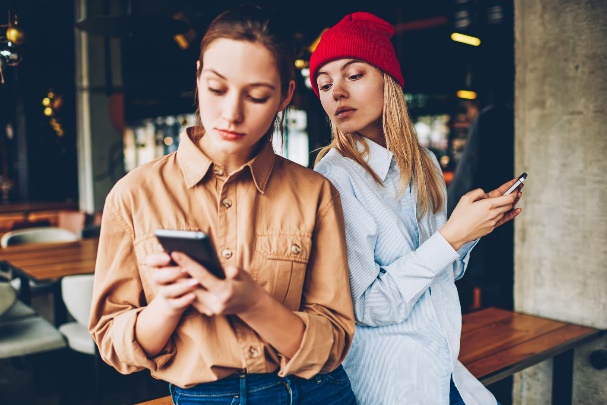 Man kann eine Person dabei beobachten, wie sie ihr Passwort eingibt.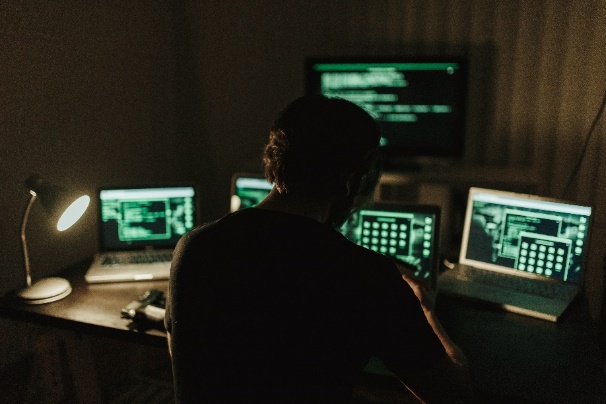 Hacker haben Passwortlisten, die sie der Reihe nach ausprobieren, bis sie irgendwann das richtige Passwort herausgefunden haben. 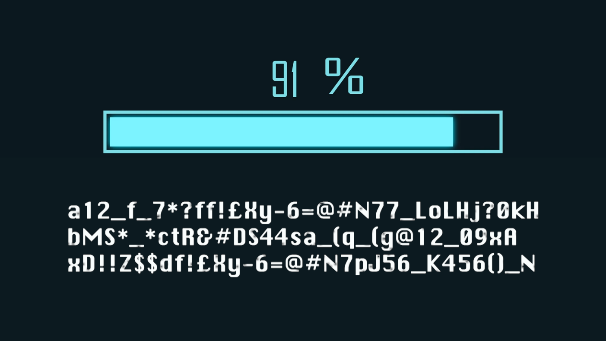 Hacker klauen Passworttabellen von Servern und entschlüsseln diese.Warum wollen Hacker Passwörter knacken?Warum wollen Hacker Passwörter knacken?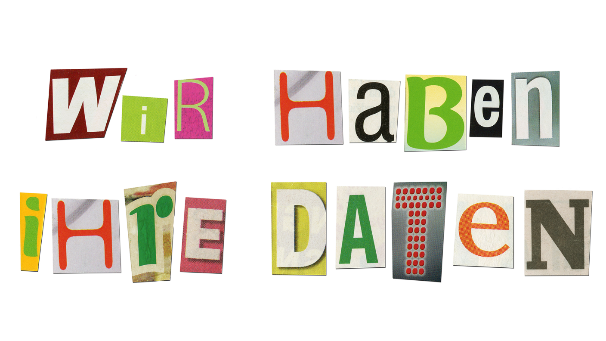 Hacker erpressen Besitzer von Servern und Daten, um an Geld zu gelangen.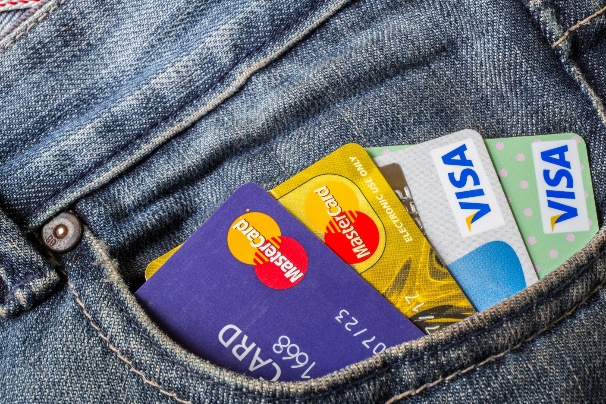 Mit einem geknackten Passwort gelangen Hacker an wichtige Daten, wie z.B. Kreditkartenangaben und klauen Geld.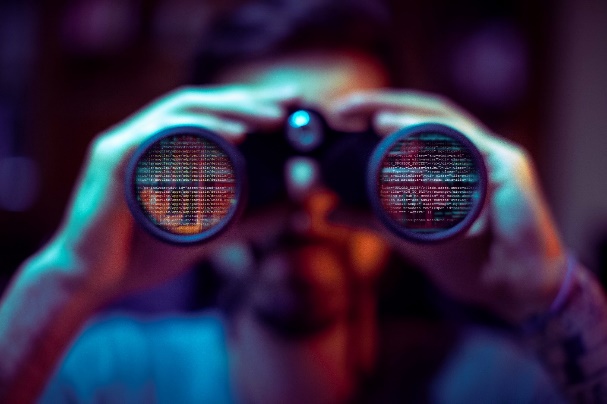 Hacker arbeiten teilweise für Regierungen. Sie haben die Aufgabe an geheime Informationen über andere Länder zu gelangen.Was ist ein unsicheres Passwort?Was ist ein unsicheres Passwort?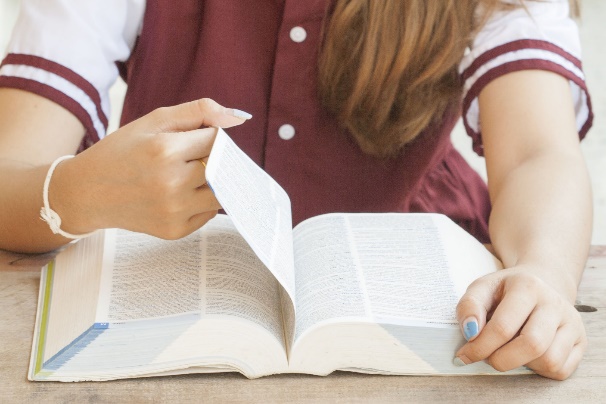 Wörter aus dem Wörterbuch, also bekannte Wörter, sind eher ungeeignet.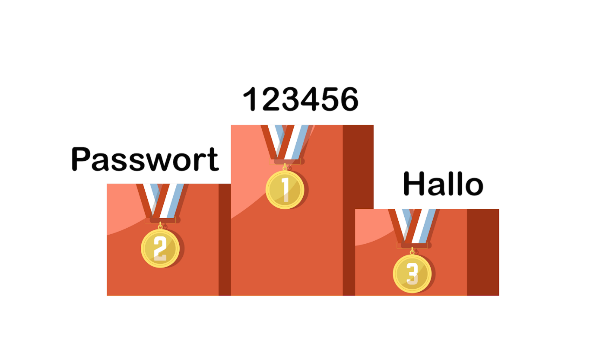 «1 2 3 4 5 6», «Passwort» und «Hallo» sind sehr beliebte, aber unsichere Passwörter.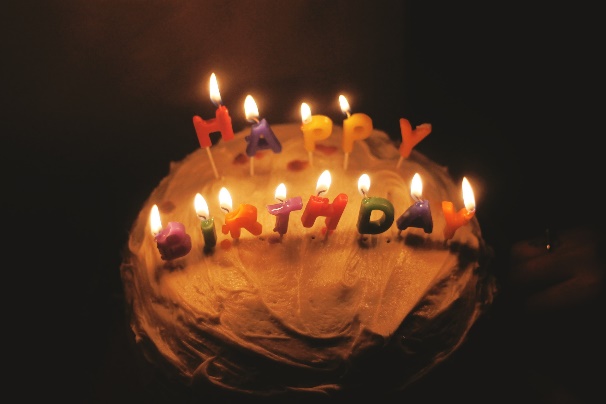 Bekannte Namen, Orte, Jahreszahlen oder dein Geburtstagsdatum sind unsicher.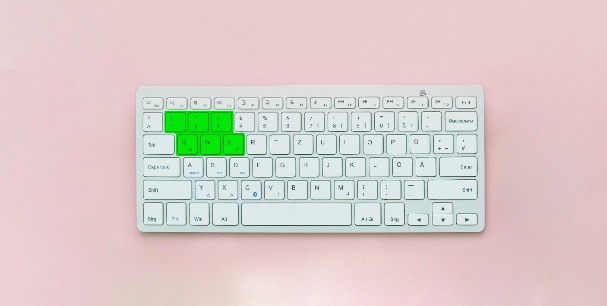 Tastenkombinationen auf der Tastatur sind unsicher, weil Hacker diese Passwörter kennen.Was ist ein sicheres Passwort?Was ist ein sicheres Passwort?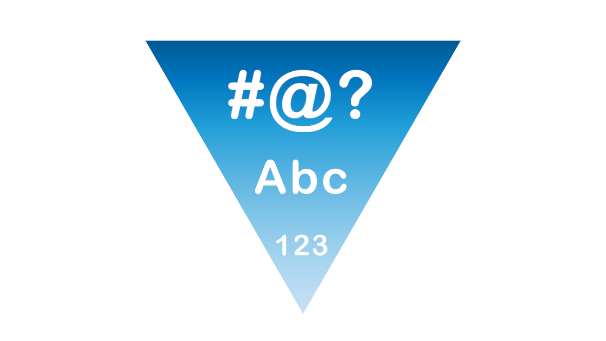 Das Passwort wird sicherer, wenn nicht nur Zahlen, sondern auch Buchstaben und Sonderzeichen benutzt werden.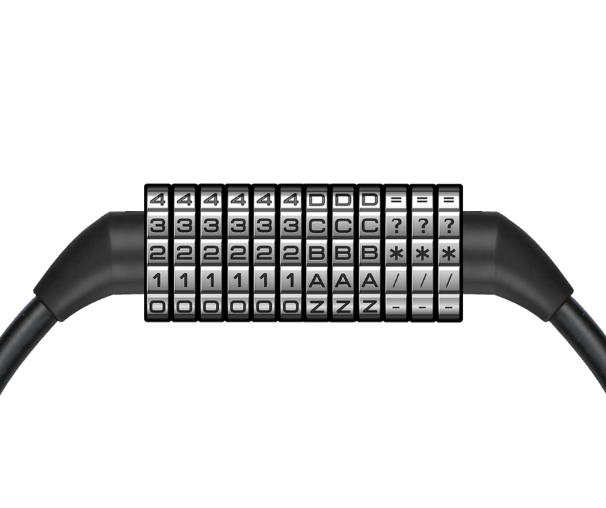 Je mehr Kombinationen, desto länger dauert es, bis das Passwort geknackt ist. Je länger und komplexer das Passwort, umso sicherer ist es.Wie funktioniert die Zwei-Faktoren-Authentifizierung?Wie funktioniert die Zwei-Faktoren-Authentifizierung?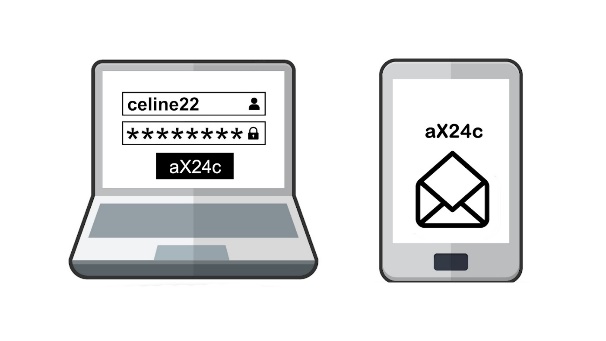 Die Zwei-Faktoren-Authentifizierung besteht aus zwei Teilen. Zuerst musst du dein Benutzername und dein Passwort eingeben. Danach erhältst du eine SMS mit einem Code. Erst wenn du den Code eingetippt hast, bist du angemeldet.